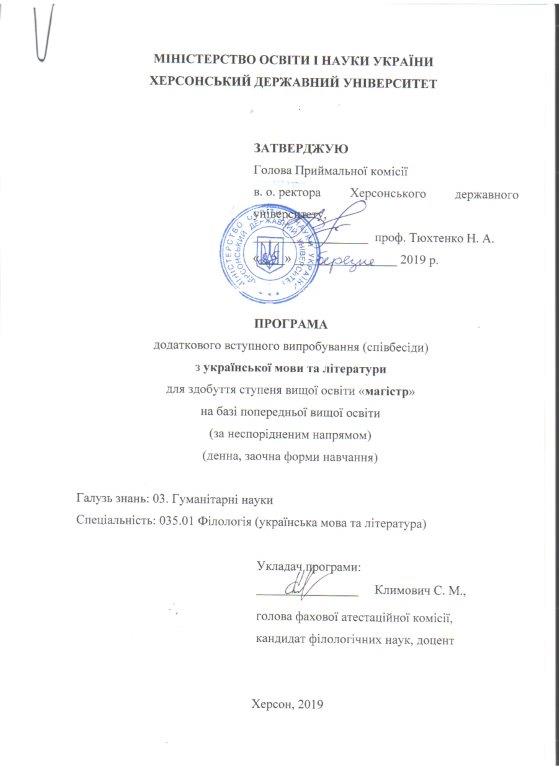 Затверджено на засіданні приймальної комісії Херсонського державного університету (протокол № ___ від ________ 2019 року).ЗМІСТЗагальні положенняПрограма додаткового вступного випробування для абітурієнтів, які вступають на навчання для здобуття ступеня вищої освіти магістра на основі базової або повної вищої освіти, розроблена відповідно до програми державної атетації здобувачів рівня вищої освіти бакалавр.  Організація та проведення додаткового вступного випробувань  (співбесіди) відбувається у порядку, визначеному у Положенні про приймальну комісію Херсонського державного університету.Мета вступного випробування – відбір претендентів на навчання зарівнем вищої освіти бакалавра.Форма додаткового вступного випробування: співбесіда.Результат додаткового фахового вступного випробування (співбесіди) оцінюється за шкалою від 1 до 200 балів.Перепусткою на тестування є Аркуш результатів вступних випробувань, паспорт.Під час проведення вступного випробування не допускається користування електронними приладами, підручниками, навчальними посібниками та іншими матеріалами, якщо це не передбачено рішенням Приймальної комісії. У разі використання вступником під час вступного випробування сторонніх джерел інформації (у тому числі підказки) він відсторонюється від участі у випробуваннях, про що складається акт. На екзаменаційній роботі такого вступника член фахової атестаційної комісії вказує причину відсторонення та час. Вступники, які не з’явились на фахове вступне випробування (співбесіду) без поважних причин у зазначений за розкладом час, до участі у подальших іспитах і конкурсі не допускаються. 2. Перелік питань, що виносяться на додаткове вступне випробування (співбесіду) Програма з української мови Мова як система систем.Мова і мовлення. Об’єктивне і суб’єктивне в мові. Діалектична єдність мови і мислення в процесі їх виникнення, існування і розвитку. Зв'язок мови зі свідомістю і  мисленням. Роль мови у процесі пізнання.Формування нової української літературної мови.Лексична система мови. Лексика з погляду походження: успадкована з попередніх епох, засвоєна з інших мов. Кальки. Інтернаціоналізми. Явище пуризму.Поняття про фразеологізми. Типи фразеологізмів. Джерела фразеологізмів. Вияв у фразеології національної специфіки мови. Текст та його ознаки. Типи текстів.Літературна мова як історична категорія. Виникнення і розвиток літературних мов. Літературна мова як унормована форма загальнонародної мови. Функція і призначення письма у суспільстві. Українська орфографія як розділ мовознавчої науки. Співвідношення орфографії з графікою та орфоепією. Принципи  орфографії сучасної української літературної мови.  Основні поняття морфології. Частини мови і принципи виділення їх.Іменник як   частина   мови.    Семантико-граматичні   ознаки   його  виділення. Лексико-граматичні розряди іменників: іменники власні та загальні назви, назви істот і неістот, конкретні, абстрактні та збірні іменники, іменники з речовинним значенням. Перехід іменників одного розряду до іншого.Поняття про дієслово як частину мови. Система дієслівних утворень у сучасній українській літературній мові. Неозначена форма дієслова. Типи дієслівних основ. Поділ дієслів на класи за співвідношенням з основами інфінітива, теперішнього часу. Поділ дієслів на дієвідміни.Предмет синтаксису. Типи синтаксичних одиниць, елементарні і неелементарні синтаксичні одиниці-конструкції. Синтаксичні зв’язки у словосполученні і реченні. Типи і форми синтаксичних зв’язків. Семантико-синтаксичні відношення. Зв’язок синтаксису з лексикою і морфологією.	Словосполучення як некомунікативна синтаксична одиниця. Особливості структури словосполучень.  Типи словосполучень. Граматичні зв’язки між компонентами словосполучень. Способи  підрядного зв’язку, синтаксичні відношення. Речення та судження. Основні ознаки речення. Формально-синтаксична типологія простого речення. Внутрішньосинтаксична структура простого речення. Головні та другорядні члени речення.Складне речення як синтаксична одиниця. Проблеми дослідження складного речення. Визначальні граматичні та семантичні ознаки складного речення. Засоби зв’язку частин складного речення. Поділ складних речень за основними засобами зв’язку на сполучникові та безсполучникові.Складносурядні елементарні речення. Засоби вираження синтаксичних зв’язків і змістових відношень між частинами складносурядного речення. Класифікація складносурядних речень.Структурно-семантичні типи складнопідрядних речень (розчленовані і нерозчленовані). Характеристика складнопідряднх речень у зв’язку з функцією підрядної частини. Проблема статусу складних безсполучникових речень. Складні безсполучникові речення з однотипними частинами.  Складні безсполучникові речення з різнотипними частинами.Складні багатокомпонентні речення з різними типами зв’язку.Програма з української літературиОсновні ознаки фольклорних творів. Жанрове і тематичне розмаїття українського  фольклору.  Жанрові ознаки українського героїчного епосу.  «Слово о полку Ігоревім» як найвидатніша пам’ятка давньоруського письменства. Переклади і переспіви, мотиви і образи цього твору у пізнішій літературі. Г. Сковорода як найвидатніший український філософ-просвітитель, педагог і письменник XVIII ст. Творчість Івана Котляревського. Жанрові та стильові особливості поеми «Енеїда». Бурлескно-травестійні традиції у творі.Поняття про сентименталізм та особливості його розвитку в українській літературі. Творчість Г.Квітки-Основ’яненка. Поняття про романтизм. Розвиток романтизму в українській літературі 20-60-х років XIX століття. Роль харківської поетичної школи та «Руської трійці» у цьому процесі.Багатогранність творчої діяльності Т.Шевченка, його  місце в історії літератури, у  розвитку суспільно-політичної, філософської та естетичної думки.  Неповторність художнього світу Великого Кобзаря. Періодизація його творчості.Зародження та розвиток української історичної прози. Роман П.Куліша «Чорна рада» у контексті розвитку історичного роману другої половини XIX століття.Творчість Панаса Мирного. Соціально-психологічні романи «Хіба ревуть воли, як ясла повні?», «Повія», їх історико-літературне значення. Поняття про драму. Розвиток української драматургії другої  половини ХІХ століття. Тематичне і жанрове багатство доробку  М.Старицького. Внесок М.Кропивницького та  І.Карпенка-Карого у розвиток української драматургії. Поняття про лірику та її тематичні групи. Жанрове і тематичне розмаїття лірики І.Франка, місце її у світовій літературі. Основні мотиви лірики Лесі Українки. Поняття про новелу та її місце в жанровій системі. Художня специфіка прози М.Коцюбинського, В.Стефаника та О.Кобилянської.Художнє багатство української поезії початку XX століття.  Модерністські тенденції в ній  (Микола Вороний, Олександр Олесь та ін.).Художня індивідуальність В.Винниченка. Організація літературних сил в окремих спілках, гуртках, групах та об’єднаннях у 20-30-х роках XX ст. Літературна дискусія 1925-1928 років та  роль М.Хвильового у ній. О.Довженко як  творець жанру кіноповісті. Основні риси його індивідуального стилю.Художні здобутки О.Гончара-прозаїка.Художня проза шістдесятників (Григір Тютюнник, Валерій Шевчук та ін.).Художнє розмаїття поезії шістдесятників (В.Симоненко, Л. Костенко, І.Драч, В.Стус та ін).3. Список рекомендованої літератури:І. З української мовиБезпояско О. К. Граматика української мови: Мофологія / О. К. Безпояско, К. Г. Городенська,  В. М. Русанівський. ‒ К.: Либідь, 1993. ‒ 336 с.Вихованець І. Р. Теоретична морфологія української мови / І. Р. Вихованець, К. Г. Городенська. – К.: Пульсари,  2004. ‒ 400 c.Вихованець І. Р. Семантико-синтаксична структура речення / І. Р. Вихованець, К. Г. Городенська, В. М. Русанівський. ‒ К.: Наукова думка, 1983. ‒ 219 с. Ганич Д. І. Словник лінгвістичних термінів /  Д. І. Ганич, І. С. Олійник. – К.: Вища школа, 1985. ‒ 360 с.Горпинич В. О. Морфологія української мови: Підручник для студентів вищих навчальних закладів / В. О. Горпинич. ‒ К.: ВЦ «Академія», 2004. ‒ 336 с.Горпинич В. О. Сучасна українська літературна мова. Навчальний посібник / В. О. Горпинич ‒ К.: Вища школа, 1999. ‒ 207 с.Грищенко А. П. Сучасна українська літературна мова: Підручник /              А. П. Грищенко, Л. І. Мацько, М. Я. Плющ та ін.; За ред. А. П. Грищенка ‒ 3-тє вид., допов. ‒ К.: Вища шк., 2002. ‒  439 с.Загнітко А. П. Теоретична граматика української мови: Синтаксис: Морфологія / А. П. Загнітко. ‒ Донецьк: ДонНУ, 2001. ‒  435 с.Загнітко А. П. Теоретична граматика української мови: Синтаксис /              А. П. Загнітко. ‒ Донецьк: ДонНУ, 2001. ‒  662 с.Німчук В. В. Історія українського правопису ХVІ-ХХ ст.: Хрестоматія / В. В. Німчук, Н. В. Пуряєва. ‒ К.: Наукова думка,  2004. ‒ 582 с.Каранська М. У. Синтаксис сучасної української літературної мови: Навчальний посібник / М. У. Каранська ‒ К.: Либідь, 1995. ‒ 312 с. Нечволод   Л. І. Сучасний  український правопис / Л. І. Нечволод. ‒ Донецьк: СПД ФО, 2007. ‒ 224 с.Плющ М. Я. Сучасна українська літературна мова / М. Я. Плющ. ‒ К.: Вища школа, 2003. ‒ 287 с.Сучасна українська літературна мова в 5 кн. / За ред. І. К. Білодіда. ‒ К.: Наукова думка, 1969-1973. Сучасна українська літературна мова / О. Д. Пономарів, В. В. Різун,    Л. Ю. Шевченко та ін.; За ред. О.Д. Пономарева. ‒ 2-ге вид., перероб. ‒  К.: Либідь, 2001. ‒ 400 с. Ужченко В. Д., Ужченко Д. В. Фразеологія сучасної української мови: посібник. – Луганськ: Альма-Матер, 2005. –400 с.Українська мова. Енциклопедія / Редкол.: Русанівський В. М., Тараненко О. О. Зяблюк М. П. та ін.. ‒ 3-є вид., зі змінами і доп. ‒ К.: Вид-во  «Укр. енцикл.» ім. М. П. Бажана, 2007. ‒ 856с.: іл.. Український правопис / НАН України, Ін-т мовознавства ім. О. О.Потебні, Ін-т української мови. ‒ 4-те вид., випр. і доп. ‒ К.: Наукова думка, 2004. – 240 с.ІІ. З української літературиАвторитет: Література і критика в час перебудови: Статті, есе, інформація. – К., 1998.Грушевський М. Історія української літератури: У 6 т. – К., 1999.Єфремов С. Історія українського письменства. – К., 1996.Зеров М. Твори: В 2 т. –  К.: Дніпро, 1990. – Т.2.Історія української літератури: XIX ст.: У 3 кн. – К., 1995-1997.Історія української літератури: XX ст.: У 2 кн. – К., 1994-1998.Козлов А. В., Козлов Р.А. Азбука літературознавства. – Тернопіль, 1997.Козлов А. В. Українська дожовтнева драматургія: Еволюція жанрів. – К.: Вища школа, 1991.Кузнєцов Ю. Імпресіонізм в українській прозі кінця XIX  початку XX ст. – К.: Зодіак,1995.Літературознавчий словник-довідник. – К., 1997.Нахлік Є. Творчість І. Котляревського: Замовчувані інтерпретації. Дискусійні проблеми. – Львів, 1994.Полєк В. Історія української літератури X – XVIII ст. – К., 1994.Пустова Ф.  Іван Франко – історик літератури. – К., 1995.Соболь В. З глибини віків: Вивчення давньої української літератури в школі : Посібник для вчителя. – К., 1995.Сулима М. Давня українська література: Хрестоматія. – К., 1992.Українське слово: Хрестоматія української літератури та літературної критики XX ст.: У 4 кн. – К., 1994-1995.Хропко П. та ін. Історія української літератури: перші десятиріччя XIX ст. – К., 1992.Шевчук В. Дорога в тисячу років. – К., 1999.4. Критерії оцінювання додаткового вступного випробування      Під час додаткового вступного випробування  перевіряється: володіння мовою, знання теоретичного матеріалу, вимова, уміння застосовувати знання на практиці; наводити приклади на відповідні правила, знання змісту літературних творів.Оцінюється не лише точність відповідей абітурієнта на кожне запитання, але і його вміння розкривати тему, схарактеризувати мовне чи літературне явище.1. Загальні положення                                                                  2. Зміст програми3. Перелік питань, що виносяться на фахове вступне випробування (співбесіду) 4. Список рекомендованої літератури5.Критерії оцінювання знань фахового вступного випробування (співбесіди)Змістовий вияв  критеріюВисновок комісіїБал за 100-бальною шкалою оцінювання і оцінка за п’ятибальною шкалоюПід час додаткового вступного випробування  абітурієнт продемонстрував:повне знання розвитку літературного процесу в культурному контексті епохи на синхронічному та діахронічному рівнях;чітке знання жанрових форм, вміння співвідносити типологічно схожі явища сучасної української літератури та зарубіжних літератур; термінологічно точне  знання літературознавчих понять, їх правильне  застосування;вміння дати розгорнуту, логічно побудовану відповідь, що демонструє ерудицію і глибокі знання студента, відповідає вимогам культури мови;вільно використовує набуті теоретичні знання під час аналізу практичного матеріалу, висловлює своє ставлення до тих чи інших літературознавчих проблем, пов’язує програмовий матеріал із профілем, демонструє високий рівень засвоєння практичних навичок.Рекомендувати до зарахування180-200    «5»Під час додаткового вступного випробування  абітурієнт продемонстрував:вміння аналізувати текст і проводити порівняльний аналіз творів недостатні, не спираються на літературознавчі знання;вміння дати розгорнуту логічну відповідь, але бракує чіткої аргументації, мають місце мовні огріхи;практичні навички поступаються теоретичній підготовці; домінує репродуктивний тип відповіді.Рекомендувати до зарахування151-179    «4»Під час додаткового вступного випробування  абітурієнт продемонстрував:неточності у знаннях, відсутність умінь оцінювати факти та явища літературного характеру;слабкі навички самостійного аналізу теоретичних та практичних проблем, запропонованих студенту;задовільні навички ведення наукової дискусії;відповідь неповна, основні положення слабко аргументовані, допущені мовні помилки.Рекомендувати до зарахування120-150    «3»Під час додаткового вступного випробування  абітурієнт продемонстрував:низький рівень історико-літературних та літературознавчих знань;відсутність загальногуманітарного та наукового мислення;відсутність практичних навичок.Нерекомендувати до зарахування1-119  «1-2»